PRACOVNÍ LIST – VÝŽIVA ROSTLINY, DRUHY HNOJIV1. Co už známe z předešlých hodin – krátké opakování teorieRostliny potřebují pro růst a rozmnožování mnoho prvků. Mezi základní prvky se řadí uhlík, vodík a kyslík. Další důležité prvky jsou dusík, fosfor, draslík, vápník, hořčík, železo a síra. Chemické látky, které podporují zdravý růst a dobrou plodnost rostlin.Rozdělení:Dusíkatá hnojiva-dusík je nejdůležitější prvek pro tvorbu listové hmoty. Jeho nedostatek se u rostlin projevuje žloutnutím a vadnutím listů a zastavení růstu. Jeho přebytek má za následek ztmavnutí listů nebo praskání plodů.Fosforečná hnojiva - fosfor je důležitý pro tvorbu květů a plodů. Draselná hnojiva - draslík je pro rostliny nezbytný při dýchání, fotosyntéze a při dělení buněk.Vápenatá hnojiva-vápník je důležitý pro tvorbu kořenového systému. Jeho nedostatek se projevuje zastavením růstu kořenového balu a jeho postupným odehníváním. Často také dochází k zakřivení listů. Hořečnatá hnojiva  -hořčík je nejdůležitější při fotosyntéze.Vícesložková hnojiva - jsou směsi několika rozpustných solí. Obvykle obsahují dusík, fosfor a draslík2. Doplňte správné hnojivo, které podporuje rozvoj a růst dané části rostliny:Výběr: Dusíkaté hnojivo, fosforečné hnojivo, draselné hnojivo, vápenaté hnojivo, hořečnaté hnojivo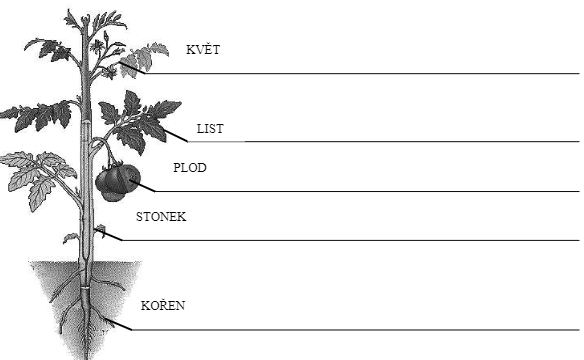 3. Doplňte tabulku a zjistěte, odkud rostlina tyto významné prvky získává a jaký je jejich význam. 4. Doplňte zbývající textHnojiva dělíme:podle skupenstvípodle původuStatková hnojiva (uveďte ke každému hnojivu charakteristiku)hnůj kompost močůvka kejda Průmyslová hnojiva (Charakterizujte a uveďte jednotlivé druhy)jednosložková vícesložková 5. Opakovací test:Vysvětlete, co to jsou hnojiva. Mezi organická hnojiva patří:a, cereritb, chlévský hnůjc, superfosfát Mezi průmyslová hnojiva patří:a, chlévský hnůjb, kompostc, cererit Vysvětlete, co tvoří chlévský hnůj. Ledek vápenatý patří mezi:a, draselná hnojivab, dusíkatá hnojivac, vápenatá hnojiva Superfosfáty patří mezi:a, draselná hnojivab, dusíkatá hnojivac, fosforečná hnojiva Co to jsou pesticidy? Herbicidy jsou přípravky na hubení:a, hmyzub, hlodavcůc, plevelů Fungicidy jsou přípravky na hubení:a, houbových chorobb, plevelných rostlinc, háďátek Insekticidy jsou přípravky proti:a, hrabošůmb, háďátkůmc, hmyzuPrvekZdrojVýznamUhlík Dusík Fosfor Draslík Vápník 